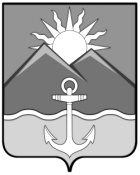 АДМИНИСТРАЦИЯХАСАНСКОГО МУНИЦИПАЛЬНОГО ОКРУГАПРИМОРСКОГО КРАЯРАСПОРЯЖЕНИЕ пгт Славянка 01.08.2023 г.							                     № 359-раВ соответствии с постановлением администрации Хасанского муниципального округа от 26 декабря  2023 года № 1068-па «Об утверждении порядка разработки, реализации и оценки эффективности муниципальных программ Хасанского муниципального округа», руководствуясь Уставом Хасанского муниципального округа, в целях обеспечения программно-целевого метода формирования бюджета Хасанского муниципального округа на 2024 год и плановый период 2025 и 2026 годов1. Утвердить Перечень муниципальных программ Хасанского муниципального округа на 2024 год» (прилагается).2. Разместить Перечень муниципальных программ Хасанского муниципального округа на 2024 год на официальном сайте администрации Хасанского муниципального округа в информационно-телекоммуникационной сети «Интернет».3. Настоящее распоряжение вступает в силу со дня его принятия.Глава Хасанского муниципального округа                                                        	                И.В. СтепановПЕРЕЧЕНЬмуниципальных программ Хасанского муниципального округа на 2024 годОб утверждении Перечня муниципальных программ Хасанского муниципального округа на 2024 год Утвержден распоряжением администрации Хасанского муниципального округа от 01.08.2023 г. № 359-ра № п/пНаименование программыСрок реализации муниципальных программОтветственный исполнитель (исполнитель) программы1Противодействие коррупции в Хасанском муниципальном округе2023-2025 годыОтдел муниципальной службы администрации Хасанского муниципального округа2Организация и осуществление мероприятий по гражданской обороне, защите населения и территории Хасанского муниципального округа от чрезвычайных ситуаций2023-2025 годыОтдел гражданской обороны  и предупреждения чрезвычайных ситуаций администрации Хасанского муниципального округа3Переселение граждан из аварийного жилищного фонда  Хасанского муниципального округа 2024-2026 годыУправление жизнеобеспечения  администрации Хасанского муниципального округа4Развитие транспортного комплекса Хасанского муниципального округа2023-2025 годыУправление жизнеобеспечения  администрации Хасанского муниципального округа5Формирование современной городской среды населенных пунктов  Хасанского муниципального округа 2023-2025 годыУправление жизнеобеспечения  администрации Хасанского муниципального округа6Обеспечение населения Хасанского муниципального округа твердым топливом (дровами)  2023-2025 годыУправление жизнеобеспечения  администрации Хасанского муниципального округа7 Повышение качества водоснабжения и водоотведения на территории Хасанского муниципального округа2023-2025 годыУправление жизнеобеспечения  администрации Хасанского муниципального округа8Содействие развитию малого и среднего предпринимательства, «самозанятых» граждан, и некоммерческих организаций на территории Хасанского муниципального округа 2023-2025 годыУправление экономики и проектного управления администрации Хасанского муниципального округа9Развитие образования Хасанского муниципального округа2023-2026 годыМКУ «Управление образования»10Развитие массовой физической культуры и спорта Хасанского муниципального округа2023-2025 годыУправление культуры, спорта, молодёжной и  социальной политики администрации Хасанского муниципального округа11Молодежная политика Хасанского муниципального округа2023-2025 годыУправление культуры, спорта, молодёжной  и социальной политики администрации Хасанского муниципального округа12Развитие культуры на территории Хасанского муниципального округа2023-2025 годыУправление культуры, спорта, молодёжной  и социальной политики администрации Хасанского муниципального округа13Укрепление общественного здоровья населения Хасанского муниципального округа2023-2025 годыУправление культуры, спорта, молодёжной  и социальной политики администрации Хасанского муниципального округа14Обеспечение жильем молодых семей Хасанского муниципального округа» на 2023-2025 годы2023-2026 годыУправление имущественных и земельных отношений администрации Хасанского муниципального округа15Обеспечение первичных  мер пожарной безопасности на территории Хасанского муниципального округа2023-2025 годыОтдел гражданской обороны  и предупреждения чрезвычайных ситуаций администрации Хасанского муниципального округа16Развитие туризма  на  территории Хасанского муниципального округа2023-2025 годыУправление экономики и проектного управления  администрации Хасанского муниципального округа